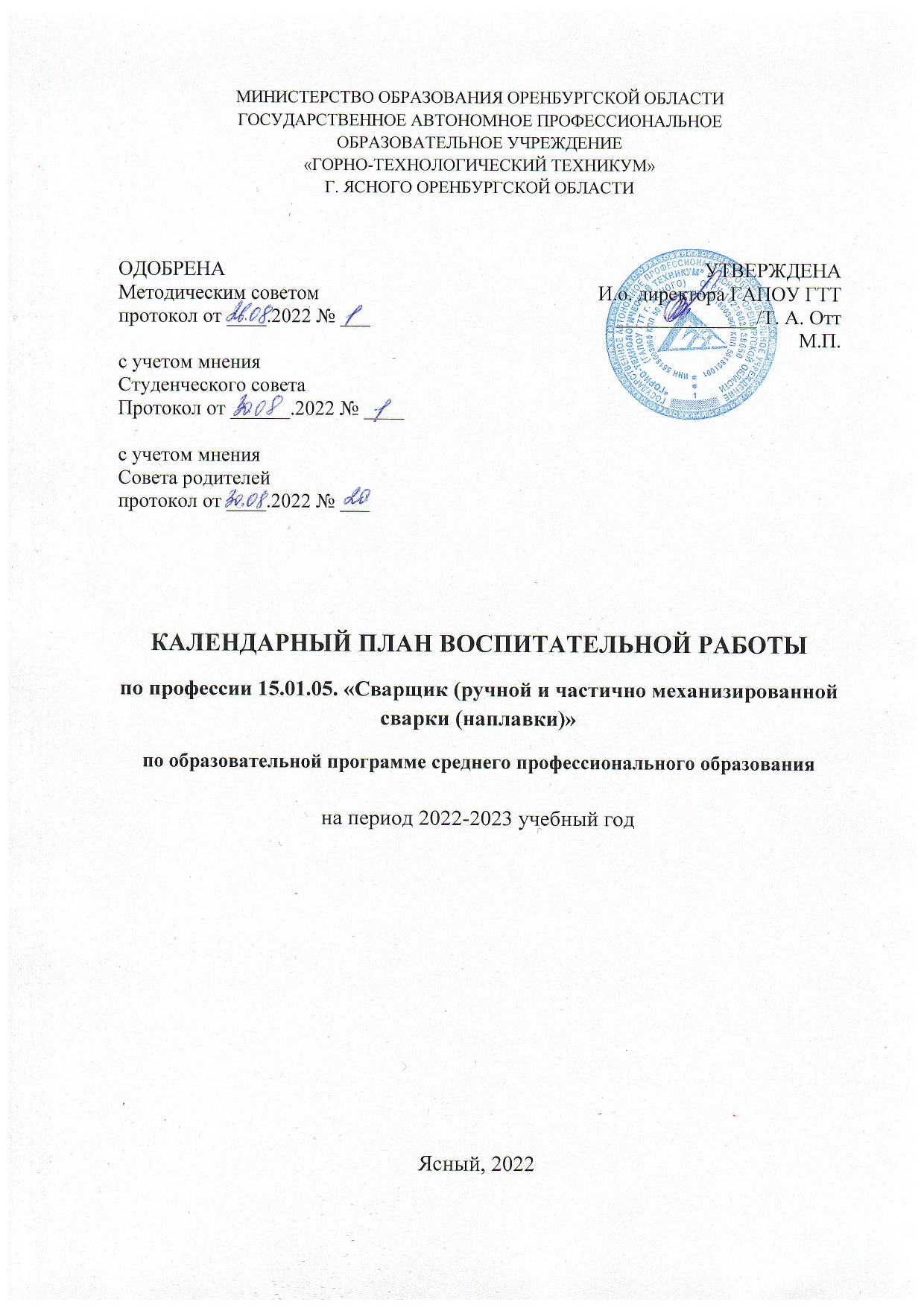 РАЗДЕЛ 4. КАЛЕНДАРНЫЙ  ПЛАН  ВОСПИТАТЕЛЬНОЙ  РАБОТЫ№п/пСодержание и формы деятельностиУчастникиМесто проведенияОтветственныеКоды ЛРСЕНТЯБРЬ 2022годаЛинейка, посвященная Дню знанийСтуденты педагогиГТТЗам. директора по ВРЛР 1, ЛР 5Урок МираСтуденты педагогиУчебный кабинетКлассный руководительЛР 1, ЛР 5, ЛР 7Митинг, посвященный Дню солидарности в борьбе см терроризмом Студенты педагогиГТТКлассный руководительЛР 1, ЛР 5, ЛР 7Выборы актива группы, знакомство с правилами внутреннего распорядкаКл.рук., студентыУчебный кабинетКлассный руководительЛР 2, ЛР 7Заседание Студенческого советаЗам. дир. по ВР, члены студсоветаКаб. 10Зам. директора по ВР, председатель студсоветаЛР 2, ЛР 7Час общения «Профессионалитет – ты в хорошей компании»студентыМузей ГТТКлассный руководительЛР 4,ЛР 14, ЛР 17Час общения «Административная и уголовная ответственность за совершение правонарушений»Студенты, представители МО МВДУчебный кабинетКлассный руководительЛР 3, ЛР 9Проведение входного контроля по ООДСтуденты ГТТЗам. директора по УР, преподаватели ООДЛР 20, ЛР 21Спортивный праздник для первокурсников «Золотая осень»Студенты Стадион «Юность»Рук.физвоспитанияКлассный руководительЛР 9Час общения «Экологическая культура»Студенты Учебный кабинетКлассный руководительЛР 10# Мы вместе Экологический десантСтуденты Городской водоемКлассный руководительЛР 10Экскурсия на предприятие АО «Оренбургские минералы»Студенты АО «Оренбургские минералы»Зам. директора по УПРДиректор по персоналу АО «Оренбургские минералы»ЛР 4, ЛР 17Собрание группыСтуденты Учебный каб.Классный руководительЛР 2, ЛР 13Родительское собраниеРодители ГТТЗам. директора по ВР, Классный руководительЛР 1, ЛР 4, ЛР 21Участие в волонтерских акцияхСтудентыЯГОЗам. директора по ВРЛР 2, ЛР 6Разговоры о важном «День знаний». Мы – Россия. Возможности – будущееСтуденты педагогиГТТКлассный руководительЛР 1, ЛР 5, ЛР 7Разговоры о важном «Наша страна – Россия». Мы сами создаем свою Родину.Студенты педагогиГТТКлассный руководительЛР 1, ЛР 5, ЛР 7Разговоры о важном «165-летие со дня рождения К.Э. Циолковского».Невозможное сегодня станет возможным завтра.Студенты педагогиГТТКлассный руководительЛР 1, ЛР 5, ЛР 7Разговоры о важном «День пожилых людей». Обычаи и традиции моего народа: как прошлое соединяется с настоящим?Студенты педагогиГТТКлассный руководительЛР 1, ЛР 5, ЛР 7№п/пСодержание и формы деятельностиУчастники Место проведенияОтветственныеКоды ЛРОКТЯБРЬ 2022 годаЗаседание студенческого советаЗам. дир. по ВР, члены студсоветаКаб. 10Зам. директора по ВР, председатель студсоветаЛР 2, ЛР 7# Мы вместе Акция «Забота», поздравление ветерана труда Жаукембаева З.К.Студенты Учебный кабинетКлассный руководительЛР 4, ЛР 6Час общения «Имя твоё Учитель»Студенты Учебный кабинетАктив группыЛР 4, ЛР 6Праздничный концерт, посвященный Дню учителя Студенты Актовый залЗам. директора по ВР, Классный руководительЛР 4, ЛР 6, ЛР 11Час общения «WorldSkills – шаг в будущее»Студенты Учебный кабинетКлассный руководительЛР 16, ЛР 17, ЛР 21Тестирование по ЕСПССтуденты Учебный кабинетПедагог-психологЛР 9Час общения «Есть такая профессия - сварщик»СтудентыУчебный кабинетКлассный руководительЛР 17Родительский всеобучРодители Актовый залЗам. директора по ВРЛР 1, ЛР 4, ЛР 21Первенство техникума по армрестлингуСтуденты СпортзалРуководитель физвоспитанияЛР 9Час общения «Административная и уголовная ответственность за потребление и незаконный оборот наркотических и психотропных веществ» Студенты, представители МО МВДУчебный кабинетКлассный руководительЛР 3, ЛР 9Видеоролик «Мы за здоровый образ жизни»Студенты Учебный кабинетКлассный руководительАктив группыЛР 912. Собрание группыСтуденты Учебный кабинетКлассный руководительЛР 2, ЛР 1313. Посвящение в студентыстудентыАктовый залЗам. директора по ВРЛР 2. ЛР 2114.Участие в волонтерских акцияхСтудентыЯГОЗам. директора по ВРЛР 2, ЛР 615.Разговоры о важном «День учителя». Могу ли я научить других? (наставничество)Студенты педагогиГТТКлассный руководительЛР 1, ЛР 5, ЛР 716.Разговоры о важном «День отца». Отчество от слова «отец»Студенты педагогиГТТКлассный руководительЛР 1, ЛР 5, ЛР 717Разговоры о важном «День музыки». Что мы музыкой зовем?Студенты педагогиГТТКлассный руководительЛР 1, ЛР 5, ЛР 718Разговоры о важном «Традиционные семейные ценности».Студенты педагогиГТТКлассный руководительЛР 1, ЛР 5, ЛР 719.Разговоры о важном «День народного единства»Студенты педагогиГТТКлассный руководительЛР 1, ЛР 5, ЛР 7№п/пСодержание и формы деятельностиУчастники Место проведенияОтветственныеКоды ЛРНОЯБРЬ 2022 года1. Заседание студенческого советаЗам. дир. по ВР, члены студсоветаКаб. 10Зам. директора по ВР, председатель студсоветаЛР 2, ЛР 72. Час общения «Вместе мы сила», посвященный Дню народного единстваСтуденты Учебный кабинетКлассный руководительЛР 1, ЛР 33.Участие в этнографическом диктантеСтуденты Учебный кабинетКлассный руководительЛР 5, ЛР 84.Предметные олимпиады по ООДСтуденты ГТТЗам. директора по УРЛР 4, ЛР 75.Час общения «Административная и уголовная ответственность за разжигание межнациональной неприязни»Студенты, представ.прокуратурыУчебный кабинетКлассный руководительЛР 3, ЛР 5, ЛР 86.Час общения «История происхождения профессии Сварщик»Студенты Учебный кабинетКлассный руководительЛР 14, ЛР 157.Первенство техникума по теннисуСтуденты СпортзалРуководитель физвоспитанияЛР 98.Ссобрание группыСтуденты Учебный кабинетКлассный руководительЛР 2, ЛР 139.Творческое мероприятие «Радуга талантов»Студенты Актовый залЗам. директора по ВРЛР 5, ЛР 1110.СМС – поздравление мамеСтуденты Учебный кабинетКлассный руководительЛР 12, ЛР 1111.Участие в волонтерских акцияхСтудентыЯГОЗам. директора по ВРЛР 2, ЛР 612.Разговоры о важном «Мы разные, мы вместе»Студенты педагогиГТТКлассный руководительЛР 1, ЛР 5, ЛР 713.Разговоры о важном «День матери»Студенты педагогиГТТКлассный руководительЛР 1, ЛР 5, ЛР 714.Разговоры о важном «Символы России»Студенты педагогиГТТКлассный руководительЛР 1, ЛР 5, ЛР 7№п/пСодержание и формы деятельностиУчастникиМесто проведенияОтветственныеКоды ЛРДЕКАБРЬ 2022 года1. Заседание студенческого советаЗам. дир. по ВР, члены студсоветаКаб. 10Зам. директора по ВР, председатель студсоветаЛР 2, ЛР 72. Акция «СПИДу – НЕТ!»Студенты ГТТВолонтеры ЛР 93.Час общения «Солдат! Твой подвиг будет вечным»Студенты Учебный кабинетКлассный руководительЛР 1, ЛР 54Час общения  «Ответственность за коррупционные действия»Студенты, представители МО МВДУчебный кабинетКлассный руководительЛР 3, ЛР 95.Час общения «Конституция – основной закон государства»Студенты Учебный кабинетКлассный руководительЛР 1, ЛР 56.Встреча с профессионалом в профессии сварщик»Студенты, А.С.СеменчевУчебный кабинетЗам. директора по УПР, АО «Оренбургские минералы»ЛР 4, ЛР 13, ЛР 177.Акция «Новогодние окна»Студенты Учебный кабинетКлассный руководительЛР 58.Первенство техникума по гиревому спортуСтуденты СпортзалРуководитель физвоспитанияЛР 3, ЛР 99.Родительское собрание «Ответственность родителей за безопасность детей  зимний периодРодители Учебный кабинетКлассный руководительЛР 1, ЛР 4, ЛР 2110.Итоговое собрание группы, проведение инструктажей по ТБ в зимний периодСтуденты Учебный кабинетКлассный руководительЛР 2, ЛР 1311.Новогодний вечерСтуденты Актовый залЗам. директора по ВРЛР 5 12.Участие в волонтерских акцияхСтудентыЯГОЗам. директора по ВРЛР 2, ЛР 613.Разговоры о важном «Волонтеры».Студенты педагогиГТТКлассный руководительЛР 1, ЛР 5, ЛР 714.Разговоры о важном «День Героев Отечества»Студенты педагогиГТТКлассный руководительЛР 1, ЛР 5, ЛР 715.Разговоры о важном «День Конституции»Студенты педагогиГТТКлассный руководительЛР 1, ЛР 5, ЛР 716.Разговоры о важном «Тема нового года. Семейные праздники и мечты».Студенты педагогиГТТКлассный руководительЛР 1, ЛР 5, ЛР 7№п/пСодержание и формы деятельностиУчастникиМесто проведенияОтветственныеКоды ЛРЯНВАРЬ 2023 года1. Акция «Помоги ребенку!»СтудентыГТТЗам. директора по ВРЛР 2, ЛР 3, ЛР 92. Новогодняя встреча на каткеСтудентыСтадион «Восток»Классный руководитель ЛР 93.Просмотр кинофильмаСтудентыКинотеатр «Заря»Классный руководительЛР 114Заседание студенческого советаСтудентыКаб. 10Зам. директора по ВР, председатель студсоветаЛР 2, ЛР 75.Час общения «Жертвы холокоста» СтудентыУчебный кабинетКлассный руководительЛР 1, ЛР 56. Экскурсия в мечетьСтудентыМечетьЗам. директора по ВРЛР 87.Фотоколлаж «А я в душе всегда студент»СтудентыГТТКлассный руководительЛР 118.Студенческое катание на конькахСтудентыСтадион «Восток»Зам. директора по ВРЛР 99.Урок финансовой грамотности СтудентыУчебный кабинетЗам. директора по ВРЛР 1210Конкурс-игра «Работа с огоньком» в рамках профессииСтудентыУчебный кабинетКлассный руководительЛР 1711.Акция «Блокадный хлеб»СтудентыГТТПреподаватель историиЛР 1, ЛР 512.Творческое мероприятие «Студенческий калейдоскоп»СтудентыАктовый залЗам. директора по ВРЛР 1113Собрание группыСтудентыУчебный кабинетКлассный руководительЛР 2, ЛР 1314.Участие в волонтерских акцияхСтудентыЯГОЗам. директора по ВРЛР 2, ЛР 615.Разговоры о важном «Рождество».Студенты педагогиГТТКлассный руководительЛР 1, ЛР 5, ЛР 716.Разговоры о важном «День снятия блокады Ленинграда».Студенты педагогиГТТКлассный руководительЛР 1, ЛР 5, ЛР 717.Разговоры о важном «160 лет со дня рождения К.С. Станиславского».Студенты педагогиГТТКлассный руководительЛР 1, ЛР 5, ЛР 7№п/пСодержание и формы деятельностиУчастникиМесто проведенияОтветственныеКоды ЛРФЕВРАЛЬ 2023 года1. Заседание студенческого советаСтудентыКаб. 10Зам. директора по ВР, председатель студсоветаЛР 2, ЛР 72. День воинской славы РоссииСтудентыУчебный кабинетКлассный руководительЛР 1, ЛР 53. Час общения «Первый университет»СтудентыУчебный кабинетКлассный руководительЛР 84.Час общения «Олимпиадное движение WorldSkills»СтудентыУчебный кабинетКлассный руководительЛР 135.Час общения «Мировые религии»СтудентыУчебный кабинетКлассный руководительЛР 8, ЛР 136.Литературно-музыкальная композиция «Афганистан болит в моей душе»СтудентыАктовый залПреподаватель литературыЛР 1, ЛР 57.Час общения «Перспективы и карьера в профессии сварщик»СтудентыУчебный кабинетКлассный руководительЛР 178.«Лыжня России»СтудентыСтадион «Восток»Руководитель физвоспитанияЛР 99.Спортивно-патриотическая игра «А ну-ка, парни!», посвященная Дню защитника ОтечестваСтудентыСпортзалРуководитель физвоспитанияЛР 1, ЛР 910.Собрание группыСтудентыУчебный кабинетКлассный руководительЛР 2, ЛР 1311.Участие в волонтерских акцияхСтудентыЯГОЗам. директора по ВРЛР 2, ЛР 612.Разговоры о важном «День российской науки».Студенты педагогиГТТКлассный руководительЛР 1, ЛР 5, ЛР 713.Разговоры о важном «Россия и мир».Студенты педагогиГТТКлассный руководительЛР 1, ЛР 5, ЛР 714.Разговоры о важном «День защитника Отечества».Студенты педагогиГТТКлассный руководительЛР 1, ЛР 5, ЛР 7№п/пСодержание и формы деятельностиУчастникиМесто проведенияОтветственныеКоды ЛРМАРТ 2023 года1. Заседание студенческого советаСтудентыКаб. 10Зам. директора по ВР, председатель студсоветаЛР 2, ЛР 72.Празднование русской масленицыСтудентыГТТЗам. директора по ВРЛР 8, ЛР 113. Торжественное мероприятие, посвященное 8 марта!СтудентыАктовый залЗам. директора по ВРЛР 5, ЛР 114.Мастер – класс по профессии сварщик.СтудентыСварочная мастерскаяКлассный руководительЗам. директора по УПРЛР 14, ЛР 175.Час общения «Крымская весна»СтудентыУчебный кабинетКлассный руководительЛР 1, ЛР 56.Первенство техникума по волейболуСтудентыСпортзалРуководитель физвоспитанияЛР 97.Час общения «Осторожно, тонкий лед»СтудентыГТТКлассный руководительЛР 108.Час общения «Смерть на конце иглы»СтудентыУчебный кабинетКлассный руководительЛР 9, ЛР 109.Акция в рамках всемирного дня борьбы с туберкулезомСтудентыГТТВолонтеры ЛР 9, ЛР 1010.Час общения «Урок финансовой грамотности»СтудентыУчебный кабинетКлассный руководительЛР 1211.Собрание группыСтудентыУчебный кабинетКлассный руководительЛР 2, ЛР 1312.Участие в волонтерских акцияхСтудентыЯГОЗам. директора по ВРЛР 2, ЛР 613.Разговоры о важном «Международный женский день» (Букет от коллег).Студенты педагогиГТТКлассный руководительЛР 1, ЛР 5, ЛР 714.Разговоры о важном «Гимн России» (110 лет со дня рождения советского писателя и поэта, автора слов гимнов РФ и СССР С.В. Михалкова).Студенты педагогиГТТКлассный руководительЛР 1, ЛР 5, ЛР 715.Разговоры о важном «День воссоединения Крыма с Россией» (Крым на карте России).Студенты педагогиГТТКлассный руководительЛР 1, ЛР 5, ЛР 716.Разговоры о важном «Всемирный день театра» (Искусство – это не что, а как. А. Солженицын).Студенты педагогиГТТКлассный руководительЛР 1, ЛР 5, ЛР 7№п/пСодержание и формы деятельностиУчастникиМесто проведенияОтветственныеКоды ЛРАПРЕЛЬ 2023 года1. Заседание студенческого советаСтудентыКаб. 10Зам. директора по ВР, председатель студсоветаЛР 2, ЛР 72.Первенство техникума по баскетболуСтудентыСпортзалРуководитель физвоспитанияЛР 93. Час общения «Мы за здоровый образ жизни»СтудентыУчебный кабинетКлассный руководительЛР 94.Акция «Меняю сигарету на конфету»СтудентыГТТВолонтеры ЛР 95. Здоровьесберегающая акция «Суперзарядка»СтудентыСпортзалВолонтеры ЛР 96.Митинг «Он сказал «Поехали!»СтудентыГТТЗам. директора по ВРЛР 1, ЛР 57.Экскурсия  «Сварных дел мастер»СтудентыАО «Оренбургские минералы»Классный руководительЗам. директора по УПРЛР 178.Интеллектуально-спортивная игра «Через тернии к звездам»СтудентыСпортзалРуководитель физвоспитанияЛР 5, ЛР 99.Час общения «Баскетбольный турнир памяти А. Куприенко»СтудентыСК «Асбест»Классный руководительЛР 110.БиблионочьСтудентыЦРБКлассный руководительЛР 1111.Час общения «Союз машиностроителей России»СтудентыУчебный кабинетКлассный руководительЛР 1612.Экологический субботникСтудентыСпортзалКлассный руководительЛР 10, ЛР 2013.Итоговое собрание группыСтудентыУчебный кабинетКлассный руководительЛР 2, ЛР 1314.Участие в волонтерских акцияхСтудентыЯГОЗам. директора по ВРЛР 2, ЛР 615.Разговоры о важном «День космонавтики. Мы – первые» (Как войти в историю? (ко Дню космонавтики))Студенты педагогиГТТКлассный руководительЛР 1, ЛР 5, ЛР 716.Разговоры о важном «Память о геноциде советского народа нацистами и их пособниками» (Есть вещи, которые нельзя простить?)Студенты педагогиГТТКлассный руководительЛР 1, ЛР 5, ЛР 717.Разговоры о важном «День земли» (Экологично VSвредно).Студенты педагогиГТТКлассный руководительЛР 1, ЛР 5, ЛР 718.Разговоры о важном «День труда» (Если ты не умеешь использовать минуту, ты зря проведешь и час, и день, и всю жизнь)Студенты педагогиГТТКлассный руководительЛР 1, ЛР 5, ЛР 7№п/пСодержание и формы деятельностиУчастникиМесто проведенияОтветственныеКоды ЛРМАЙ 2023 года1. Заседание студенческого советаСтудентыКаб. 10Зам. директора по ВР, председатель студсоветаЛР 2, ЛР 72. Акция «Георгиевская ленточка»СтудентыГТТЗам. директора по ВРЛР 1, ЛР 53.Поздравление ветеранов ВОв и тружеников тылаСтудентыМесто проживанияЗам. директора по ВРЛР 1, ЛР 64.Торжественно-праздничное мероприятие «И помнит мир спасенный…»СтудентыАктовый залПреподаватель историиЛР 1, ЛР 55.Акция «Окно Победы»СтудентыГТТ, место проживанияЗам. директора по ВР, председатель студсоветаЛР 1, ЛР 56.Вальс ПобедыСтуденты Стадион «Восток»Зам. директора по ВРЛР 1, ЛР 57.Гражданско-патриотическая акция по облагораживанию могил участников ВОв.СтудентыГородское кладбищеЗам. директора по ВРЛР 1, ЛР 68.Участие в праздничных мероприятиях, посвященных Дню ПобедыСтудентыПлощадь у кинотеатра «Заря»Зам. директора по ВРЛР 1, ЛР 59.Легкоатлетическая эстафета на приз газеты «Ясненский вестник»СтудентыСтадион «Восток»Руководитель физвоспитанияЛР 1, ЛР 910.Час общения «Как не заразиться ВИЧ/СПИДом»СтудентыУчебный кабинетКлассный руководительЛР 911.Конкурс «Сварочных дел мастер»СтудентыСварочная мастерскаяКлассный руководительЗам. директора по УПРЛР 1712.Час общения «Возникновение славянской письменности»СтудентыУчебный кабинетКлассный руководительЛР 1113. Час общения «Возникновение российского предпринимательстваСтуденты Учебный кабинетКлассный руководительЛР 16, ЛР 2113.Итоговое собрание группыСтудентыУчебный кабинетКлассный руководительЛР 2, ЛР 1314.Участие в волонтерских акцияхСтудентыЯГОЗам. директора по ВРЛР 2, ЛР 615.Разговоры о важном «День Победы» (Словом можно убить, словом можно спасти, словом можно полки за собой повести…)Студенты педагогиГТТКлассный руководительЛР 1, ЛР 5, ЛР 716. Разговоры о важном «День детских общественных организаций» (О важности социальной активности).Студенты педагогиГТТКлассный руководительЛР 1, ЛР 5, ЛР 717.Разговоры о важном «Просто счастье» (Счастлив не тот, кто имеет всё самое лучшее, а тот, кто извлекает всё лучшее из того, что имеет». (Конфуций).Студенты педагогиГТТКлассный руководительЛР 1, ЛР 5, ЛР 7№п/пСодержание и формы деятельностиУчастники Место проведенияОтветственныеКоды ЛРИЮНЬ 2023 года1. Операция «Подросток»СтудентыГТТЗам. директора по ВР ЛР 2, ЛР 3, ЛР 92. Заседание студенческого советаСтудентыКаб. 10Зам. директора по ВР, председатель студсоветаЛР 2, ЛР 73.Родительское собрания «Ответственность родителей за сохранение жизни и здоровья детей в летний период»СтудентыУчебный кабинетКлассный руководительЛР 1, ЛР 4, ЛР 214. Пушкинский день РоссииСтудентыУчебный кабинетКлассный руководительЛР 5, ЛР 115.Час общения «Россия – великая сила»СтудентыУчебный кабинетКлассный руководительЛР 1, ЛР 56.Акция «Окна России» СтудентыПо месту жительстваКлассный руководительЛР 1, ЛР 57.Промежуточная аттестация в группеСтудентыГТТЗам. директора по ВРЛР 218.Акция «Свеча памяти»СтудентыМемориалЗам. директора по ВРЛР 1, ЛР 59.Итоговая линейкаСтудентыАктовый залЗам. директора по ВРЛР 1, ЛР 210.Экологический десантСтудентыГТТКлассный руководительЛР 10, ЛР 2011.Итоговое собрание группы «Проведение инструктажей по ТБ в летний период и ведению здорового образа жизни»СтудентыУчебный кабинетКлассный руководительЛР 3, ЛР 912.Участие в волонтерских акцияхСтудентыЯГОЗам. директора по ВРЛР 2, ЛР 6